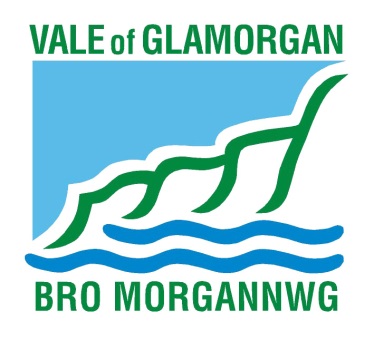 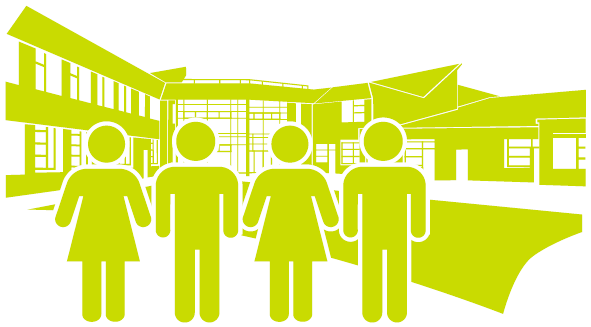 This document can be made available in Braille. Information can also be made available in other community languages if needed. Please contact us on 01446 709828 to arrange this.List of TablesTable 1: Ysgol Iolo Morganwg School Information	8Table 2: Ysgol Iolo Morganwg Projected Pupil Demand	8Table 3: Neighbouring Schools' Information	9Table 4: ALN Information for Ysgol Iolo Morganwg	15Table 5: Ysgol Iolo Morganwg Condition Report 2022	15Table 6: Outline of the statutory consultation process	22Table 7: Key dates of the process	24Table 8: List of groups to consult as part of the consultation process	27Table 9: Consultation Engagement Events	28Explanation of terms used in this document‘AN’ (Admission Number) - All maintained schools must admit pupils up to at least their published admission number. The admission number is the number of pupil places available in each year group.‘ALN’ (Additional Learning Needs) - A pupil has additional learning needs if they have a learning difficulty or disability (whether the learning difficulty or disability arises from a medical condition or otherwise) which calls for additional learning provision.‘Capacity’ – The capacity of a school is the total number of statutory aged pupil places available; it excludes nursery places. ‘Catchment Area’ - The geographic area from which students are eligible to attend a local school. Catchment children will always take priority over applications from outside the catchment area however there is no guarantee that any child will be admitted to their chosen school.‘Community’ - A type of state-funded school in which the local education authority employs the school's staff, is responsible for the school's admissions and owns the school's estate.‘Denominational’ - Schools with a designated religious character e.g. Church in Wales.‘EA’ (Equality Act) - The Act covers all aspects of school life to do with how a school treats pupils and prospective pupils, parents and carers, employees, and members of the community. Everything a school does must be fair, non-discriminatory, and not put individuals or groups of people at a disadvantage. In particular, a school must not discriminate, harass, or victimise a pupil or potential pupil in relation to; admissions, the way it provides education for pupils, how it provides pupils access to any benefit, facility, or service, and excluding a pupil or subjecting them to any other detriment. ‘EIA’ (An Equality Impact Assessment) - EIA is a process designed to ensure that a policy, project, or scheme does not discriminate against any protected groups.‘EM’ (English Medium) – A school where teaching and learning is primarily conducted through the medium of English.‘LA’ (Local Authority) - The Local Authority referred to in this document means the Vale of Glamorgan Council unless otherwise stated.‘NOR’ (Number on Roll) - The number of pupils attending a school. Nursery places are excluded.‘PLASC’ (Pupil Level Annual School Census) - In January of every year, verified information is collected by schools for submission to the Welsh Government. This includes the number of pupils enrolled in each school, their age groups, home addresses, ethnicity and data on Welsh language, free school meals eligibility, special education needs and first language.‘SA’ (School Action) - When a class or subject teacher identifies that a pupil has ALN they provide interventions that are additional to or different from those provided as part of the school’s usual curriculum.‘SA+’ (School Action +) - When a class or subject teacher and the ALN Co-ordinator are provided with advice or support from outside specialists, so that alternative interventions additional or different to those provided for the pupil through SA can be put in place.‘Section 106’ - The Section 106 contribution is sought from anyone who has an interest in the building of a housing development, towards the costs of providing community and social infrastructure, educational provision, open space / play equipment, transport, or healthcare for those occupying the new homes.‘SRB’ (Specialist Resource Base) - A facility within the school for children with special educational needs.‘Statemented’ - A child has a Statement of Educational Need (SEN), otherwise known as ALN, if they have learning difficulties which require special educational provision to be made. A learning difficulty means that the child has significantly greater difficulty in learning than most children of the same age or that the child has a disability that needs different educational facilities from those that the school generally provides.‘WM’ (Welsh Medium) - A school where teaching and learning is primarily conducted through the medium of Welsh.‘WESP’ (Welsh Education Strategic Plan) – the WESP sets out the Council’s ten-year plan for further developing the provision of Welsh medium and Welsh language education. It builds on the work of the previous WESP for the period between 2017 to 2022 and sets out a workplan which demonstrates how the Council intends to achieve its ten-year vision.IntroductionBackgroundYsgol Iolo Morganwg is a Welsh medium community school serving 3 to 11 year olds in the North West of the Vale of Glamorgan and is based in Cowbridge. In terms of admissions, there are 30 pupils per year group with a total capacity of 210 pupils. The school also has a 66-place part-time nursery.Ysgol Iolo Morganwg comprises a main Victorian building built in 1900, a dining block from the same period and three demountable buildings two of which are used for classrooms and one for storage. There are also 3 outbuildings associated with the school which were constructed at a similar time to the main Victoria building which are used for storage. The school is on a confined sloping site with no prospect of substantially increasing the site to meet the Sustainable Communities for Learning programme standards. There are 9 classrooms serving the school which vary in size which causes difficulties maintaining the required pupil capacity of 30 children. It is not possible to replace the school with a new build at its current location due to restricted outside space.The Sustainable Communities for Learning Programme is a long-term strategic investment in educational estate throughout Wales. It is a unique collaboration between Welsh Government, the Welsh Local Government Association (WLGA), local authorities, colleges, and dioceses. The Vale of Glamorgan Council has a good track record for delivering projects undertaken as part of Band A and B of the Programme on time and within budget. The Council is expected to receive Welsh Government funding through the Sustainable Communities for Learning Programme as part of the rolling programme for new school developments to build the new school on education land allocated on the new residential development at Land to the North West of Darren Farm (known as Clare Gardens).Cymraeg 2050: A million Welsh speakers was published in July 2017 sets out the long-term vision for the Welsh language. Increasing the number of Welsh speakers is one of the three key themes, and the following key transformational changes will be required within the education sector in order to achieve the vision.The Council appreciates that in order to contribute effectively to the Welsh Government’s target of 1 million Welsh Speakers by 2050, significant investment in provision is required within education to both generate and facilitate demand for Welsh Language education. The Vale of Glamorgan's Welsh in Education Strategic Plan (WESP) 2022-2032 is an integral part of the Councils Welsh Language promotion strategy. The objectives set out in the Council's Welsh in Education Strategic Plan are to;Outcome 1: More nursery children/ three-year olds receive their education through the medium of WelshOutcome 2: More reception class children/ five-year olds receive their education through the medium of WelshOutcome 3: More children continue to improve their Welsh language skills when transferring from one stage of their statutory education to anotherOutcome 4: More learners study for assessed qualifications in Welsh (as a subject) and subjects through the medium of WelshOutcome 5: More opportunities for learners to use Welsh in different contexts in schoolOutcome 6: An increase in the provision of Welsh-medium education for pupils with additional learning needs (ALN) in accordance with the duties imposed by the Additional Learning Needs and Education Tribunal (Wales) Act 2018Outcome 7: Increase the number of teaching staff able to teach Welsh (as a subject) and teach through the medium of WelshIn order to contribute effectively to the Welsh Government’s target of 1 million Welsh Speakers by 2050, the Council’s business case submission to the Welsh Government’s Sustainable Communities for Learning Programme has the capacity to increase the number of Welsh medium school places across all sectors and to reflect new large-scale housing developments planned over the next 5-10 years. In doing so, this will generate and accommodate additional demand for Welsh Medium education.The Vale of Glamorgan Local Development Plan (LDP) 2011-2026 provides the local planning policy framework for the Vale of Glamorgan and was adopted by the Council on 28 June 2017. A new school relating to the Land to the north west of Darren Farm residential allocation was included as part of the LDP.  In December 2014, the housing developer Taylor Wimpey submitted an outline application to develop the site for 475 units. In January 2016 planning permission was granted for comprehensive redevelopment of the site subject to conditions and a Section 106 Agreement which included a 2ha site allocated for education purposes. As of October 2022, 135 dwellings have been built and are occupied. 44 dwellings are currently under construction. Approximately 475 dwellings will be built in total by 2026-27. Land at north west Darren Farm would be served by the following schools based on their current catchment areas:Y Bont Faen Primary School – English medium Ysgol Iolo Morganwg – Welsh medium (Primary) St Helens RC Primary School – DenominationalSt David’s CiW Primary School - Denominational Cowbridge School – English medium (All through)Ysgol Gymraeg Bro Morgannwg – Welsh Medium (Secondary) St Richard Gwyn RC High School – Denominational Ysgol Y Deri – Additional Learning Needs (ALN) The Vale of Glamorgan Council is committed to ensuring that all pupils within the Vale have every opportunity to attain the best possible outcomes. In order to achieve this ambition, it is essential that we ensure schools remain sustainable, reflect the needs of our local communities, and are equipped with the best possible learning environments. The Council’s Cabinet authorised the Director of Learning & Skills to undertake a consultation from 27th February 2023 to 11th April 2023 on a proposal to provide additional school places to meet the future demand for Welsh medium education by expanding Ysgol Iolo Morganwg from 210 places to 420 places from September 2025.The proposalThe proposal is to expand Ysgol Iolo Morganwg from 210 places to 420 places from September 2025.This proposal is being considered under section 2.3 of the School Organisation Code (2018). This section refers to Regulated Alterations of a school, which includes increasing the capacity of the school by at least 25%. A new 420 place school at Land to the north west of Darren Farm will be included as part of the Council’s Sustainable Communities for Learning programme. It is proposed that Ysgol Iolo Morganwg would move into the new building by September 2025 to accommodate the increased capacity. The new school would also result in additional nursery places from 66 to 96 part time places. Although the transferring of the school to the new building is included as part of this consultation, this is not subject to the statutory process as the transfer would be within 1.609344 kilometres. The new school site is 1.3km from the existing school. The Council must ensure that schools serve their local communities and are reflective of demand. There is a need to meet future demand from the new housing developments in Cowbridge and the wider catchment area for the school, as well as the increased demand for Welsh medium education. A new 420 place school building would accommodate the projected increase in pupil numbers from the new development. The increased capacity would also accommodate the projected increase in parents choosing Welsh medium education to meet the Council’s WESP targets.Responding to the proposalThe Vale of Glamorgan Council is committed to ensuring that consultations are meaningful, relevant, and appropriate for the communities that are involved, and the Council has a duty of care to ensure that proposals are clear, transparent, and reflective of those affected. This is a vision that can only be realised by working in partnership with schools, governors, parents, and the wider communities we all serve. This consultation gives you the opportunity to ask questions and make comments that will be considered when the Council’s Cabinet decides how to proceed.Further information regarding planned stakeholder engagement sessions and how you can respond to the consultation is detailed in Section 7 “Involving stakeholders and responding to the consultation”. This section also contains a link to the online survey and a free post address if you would like to submit a response via post. The response form can be found under Section 8.Under the School Organisation Code (2018), it is vital that any feedback be received by 11th April 2023 in order to be considered as part of this consultation. Any items received after that date cannot be considered. The ProposalSummaryThe proposal is to expand Ysgol Iolo Morganwg from 210 places to 420 places from September 2025. Additionally the proposal also includes increasing nursery provision to 96 part time places and an adult education and Welsh language immersion centre for primary school aged pupils from 7 years old and above, as well as offering Adult and Community Learning Programs after school hours.This proposal is considered under section 2.3 of the School Organisation Code (2018). Section 2.3 of the School Organisation Code refers to Regulated Alterations of a school. The element within this section which is relevant to the proposal is increasing the capacity of the school by at least 25%.What would this mean?The proposal would mean constructing a new 420 place primary school building on the Section 106 land within the ‘Land to the north and west of Darren Close’ housing development. Upon completion of the building, Ysgol Iolo Morganwg would transfer to the new site. This would provide an additional 210 Welsh medium primary places and 30 nursery places. This would support growth in Welsh medium primary education, supporting the Council’s WESP and Welsh Governments ‘Cymraeg 2050’ strategy.  The school would be at the heart of the community and would promote Welsh language education, improving accessibility to the Welsh language and promoting bilingualism. The proposal would also provide state of the art facilities for staff and learners of Ysgol Iolo Morganwg. The new location would also improve access from across the Western Vale with improved transport links.To support Welsh medium expansion within Cowbridge and across the Vale, an additional facility would be established onsite to support adult education and immersion for late learners (primary aged pupils 7+ year olds) to Welsh medium education. A self-contained unit would provide Welsh medium immersion placements for primary aged pupils aged 7 and above, as well as offering Welsh lessons for adults after school hours, particularly those living within the development. The Council has an existing immersion unit in Barry, however, the proposed unit would be better placed to serve the western Vale reducing travel for learners to attend a centre in the Authority which live in this area. The immersion centre would have capacity for 12 immersion placements. Catchment AreaIt is not proposed that changes will be made to Ysgol Iolo Morganwg’s catchment area as a result of this proposal.Figure 1: Ysgol Iolo Morganwg Catchment Area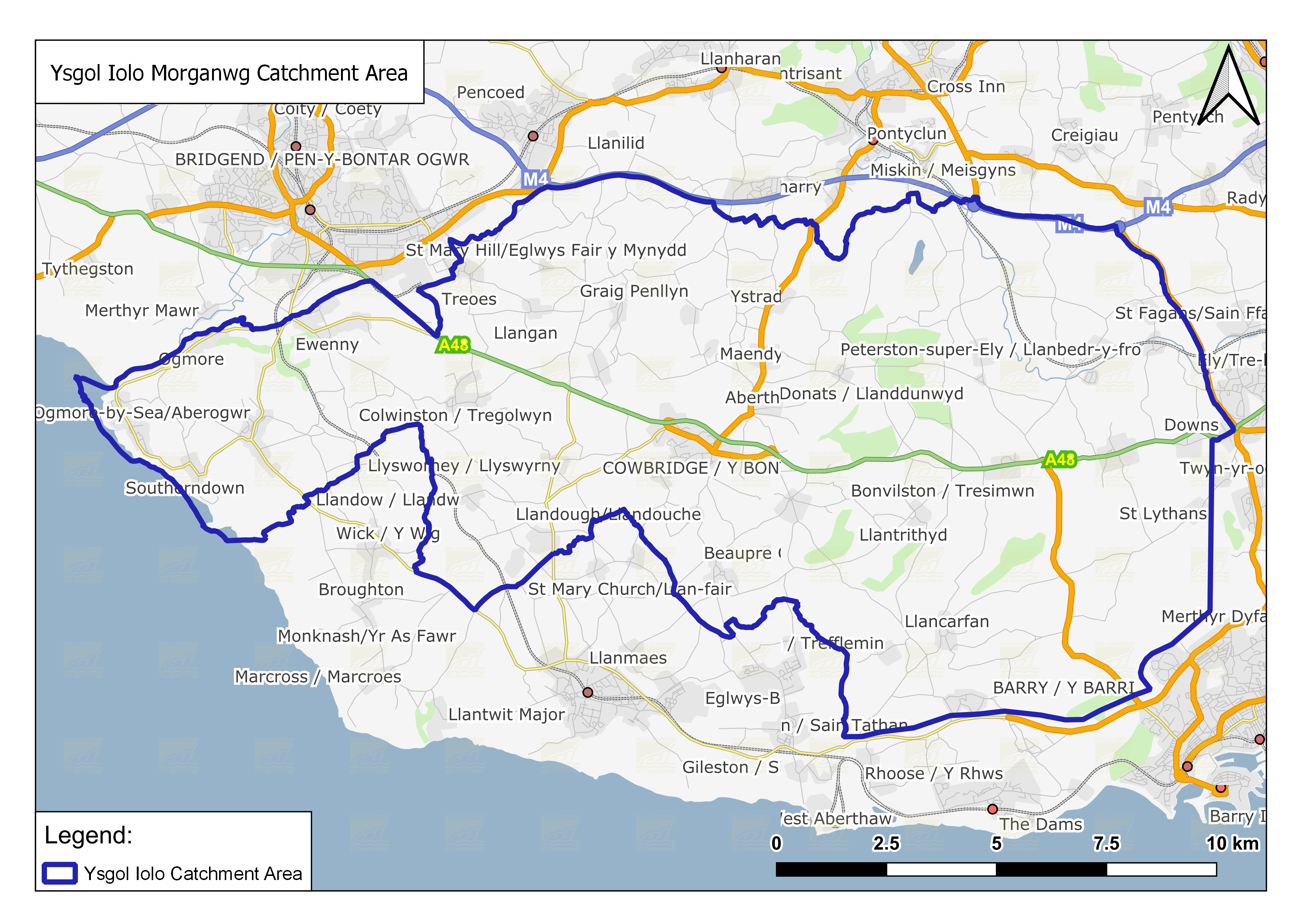 However, all catchment and feeder arrangements in place within the Vale of Glamorgan are subject to regular review. Any purposed changes would be reflected in a future admission arrangements consultation.Why are we Proposing the Changes?Demand for Welsh Language ProvisionThe Council has made significant investment in Welsh medium education which has seen an increase in bilingual learners and aims to continue this trend to ensure there is sufficient capacity over the long-term. The Council’s School Investment Programme reflects the Council’s commitments in the Welsh in Education Strategic Plan (WESP), which aims to ensure that demand for Welsh medium education can be met in the long-term. In line with Welsh Government's National Cymraeg 2050 strategy and contributing to its ambitious target of 1 million Welsh speakers by 2050. Welsh medium education is increasing in popularity in the Vale and has seen significant growth over the last 18 years since the opening of Ysgol Gymraeg Bro Morgannwg. This has been evident in the recent completion of the 'Transforming Secondary Education in Barry' project which has seen an increase in the number of Welsh medium secondary places available from 1151 to 1450. The Welsh secondary school serves the whole Authority area and primary pupils from Ysgol Iolo Morganwg seeking Welsh medium education at secondary level would be accommodated at Ysgol Bro MorgannwgIn addition, Ysgol Dewi Sant is a Welsh medium primary school in Llantwit Major that opened in September 2011. In the first year of opening, the reception intake contained just 3 pupils. 7 years later, the September 2018 intake was oversubscribed with 32 applicants for 30 places. Recently, a private Welsh medium nursery has been moved to a new modular building in 2021 on the Dewi Sant site to provide improved connections to the primary school and ensure continued take-up of Welsh medium places.The proposal includes and adult learning and immersion centre. The main aim of late intensive immersion education in Wales is to provide opportunities for primary school aged pupils who do not speak Welsh to have a late entry point to Welsh-medium education. In general, across Wales, pupils take advantage of this structured provision after the age of 7+. The inclusion of adult learning within the centre aims to improve take up of Welsh medium education and further promote the Welsh language which would be provided outside of school hours.Building fit for purposeYsgol Iolo Morganwg comprises a main Victorian school building, dining block and 3 storage units constructed between 1900 – 1920. Three demountable units were installed between 2002 – 2010. The two newer demountable units (Blocks 3 and 4) are in satisfactory condition and one of the original storage units is also considered to be satisfactory. However, the remaining buildings including the main school have been categorised as being in poor condition following the recent condition survey undertaken in March 2022. In addition to the poor building condition, the following should also be considered;The school is on a very confined sloping site with limited outdoor recreational space and no prospect of substantially increasing the site to meet the Sustainable Communities for Learning standards Irregular sized classrooms resulting in different sizes throughout year groups rather than following a standard classroom size.Transferring Ysgol Iolo Morganwg and increasing the number of school places from 210 to 420 offers a more efficient and sustainable model than opening an additional 210 place school to serve the Western Vale area and Clare Gardens development. The proposal also addresses issues with the existing building, such as the restricted outdoor space and irregular sized classrooms. Pupils would be educated in a high-quality modern building which would be able to support the delivery of a broad and balanced curriculum. The proposal will ensure that the new building will meet modern building standards to reduce recurrent costs and be net zero carbon in operation. The new building will also meet BREEAM (Building Research Establishment Environmental Assessment Method) Excellence standards.New Housing DevelopmentsWithin the existing catchment area for Ysgol Iolo Morganwg there are 5 large scale housing developments (10 dwellings or more). The largest residential development relates to land to the north west of Darren Farm (Clare Gardens) which is being developed for 475 units. The development of the site has already started with 135 dwellings already occupied and any arising pupil demand accommodated in the existing school capacity in the area. However, 44 units are currently under construction and 296 units have not been constructed. It is considered in the next 5 years the site will be complete. In addition, the 4 other developments would result in a further 247 units coming forward in the next 6 years. In total the planned residential developments in the catchment area for the school has a projected pupil yield of 56 nursery pupils and 154 primary pupils. Based on current trends 13.18% of the pupil population within the school catchment attend Welsh medium education. This would result in 7 new nursery places and 20 new primary places for Welsh medium education. Implications of ProposalSchool InformationThe table below outlines the current capacity information for Ysgol Iolo Morganwg:Table 1: Ysgol Iolo Morganwg School InformationAll admission to Ysgol Iolo Morganwg would be via the Local Authority Admissions Panel as a Community type school.Demand for school placesThe following table provides the Pupil Level Annual School Census (PLASC) number on roll in January each year and projected number on roll data. Table 2: Ysgol Iolo Morganwg Projected Pupil DemandThe tables below indicate the current numbers on roll (NOR) across all English and Welsh medium schools which share the catchment area for Ysgol Iolo Morganwg.Table 3: Neighbouring Schools' InformationIn terms of Welsh medium provision, Ysgol Iolo Morganwg is the only Welsh language school which serves pupils within the catchment area. This means there are 24 Welsh medium places available in the western Vale served within the Ysgol Iolo Morganwg catchment area. In terms of English medium primary places there are 268 places available. Although there is currently sufficient capacity for both English and Welsh medium places within the catchment area it is projected by 2025/26 there would be insufficient capacity for Welsh medium places. It is noted the 2018-based projections anticipate a reduction in demand by 2028/29, however, the Council and Welsh Government have policies in place to improve Welsh medium education take-up which is anticipated to offset this decline. Creation of new demand for Welsh medium education is a legislative requirement for Local Authorities and is a key deliverable of the Council’s 10 year Welsh in Education Strategic Plan.Evidence shows that where the Council has provided additional Welsh medium capacity, the number of Welsh medium learners has increased. An example of this is Ysgol Dewi Sant, a Welsh medium primary school in Llantwit Major that opened in September 2011. In the first year of opening, the reception intake contained 3 pupils. In 7 years, the September 2018 intake was oversubscribed with 32 applicants for 30 places. However, it is noted that providing an increase in the number of places available will not guarantee increased demand. Therefore, a key element of the proposal is to actively encourage parents/carers to opt for Welsh medium education through the inclusion of a Welsh language immersion centre as part of the development of the new school. This would be a self-contained unit within the proposed school which would provide Welsh medium immersion placements for primary school aged pupils from 7 years old and above, as well as offering Adult and Community Learning Programs after school hours.Educational outcomesThe Vale of Glamorgan Council works closely with the governing bodies of schools to ensure that standards are robust, that teaching and learning is of a high quality, and that leadership and governance is strong. The Council works with two organisations in order to monitor the performance of schools and to support school improvement.Estyn is the office of His Majesty’s Chief Inspector of Education and Training in Wales. It is a Crown body, established under the Education Act 1992. Estyn is independent of the National Assembly for Wales but receives its funding from the Welsh Government under section 104 of the Government Wales Act 1998. Estyn inspects quality and standards in education and training providers in Wales.The Central South Consortium Joint Education Service (CSCJES) was established in September 2012. The Local Authority works with the Consortium to support and challenge all schools in the Vale of Glamorgan.  Schools are inspected as part of a national programme of school inspection. The purpose of an inspection is to identify good features and shortcomings in schools in order that they may improve the quality of education offered and raise the standards achieved by their pupils.Estyn Report (June 2022)Ysgol Iolo Morganwg was last inspected in June 2022. The report summarises:Ysgol Iolo Morgannwg provides a stimulating and happy learning environment that places a high priority on its pupils’ wellbeing. The school has a warm and Welsh ethos. Staff work together effectively and have high expectations for their pupils. This supports pupils to develop as conscientious, confident and bilingual citizens. Most pupils make very sound progress from their starting points and there is effective provision for pupils with additional learning needs. Pupils have a strong voice in the school and thrive in their roles as learning coaches. They contribute well to their termly themes and persevere exceptionally well during their activities. Pupils enjoy researching when discovering information within their local area, for example when learning about the journey of bananas from the Caribbean to Barry. The headteacher provides strong leadership and her enthusiasm and guidance in terms of developing the new curriculum are key. The curriculum is designed around the school’s new values and shared vision. Staff provide exciting learning experiences that enable pupils to develop the skills that they need to access the whole curriculum and learn effectively. This has a positive effect on pupils’ enjoyment of their learning experiences and their strong progress from their starting points. However, there are not enough opportunities for pupils to write at length in all classes. Leaders ensure that staff benefit from professional learning opportunities that have a positive effect on teaching and learning. Governors know the school well and ask challenging questions about decisions when necessary. They are proud of the pupils’ progress as they develop as confident, bilingual learners.RecommendationsIn order to improve, the school needs to:R1 Ensure that planning to develop pupils’ extended writing skills is rigorous enough in all classes R2 Provide specific feedback so that pupils know exactly what the next steps are to improve the quality of their work R3 Strengthen and sharpen the school development plan to be able to measure the effect of the actions for improvement on provision.The inspection report for Ysgol Iolo Morganwg can be found at:https://www.estyn.gov.wales/system/files/2022-08/Inspection%20report%20Ysgol%20Iolo%20Morganwg%202022_0.pdf Intended Impact on Education OutcomesThis consultation proposes expanding Ysgol Iolo Morganwg from 210 places to 420 places from September 2025. The school would move into a new school building to accommodate this increased capacity.Standards and progressKey points from last Estyn inspection:Pupils in the nursery and reception classes listen attentively and interact effectively with adults, developing sound oracy, language and communication skills.Most of the school’s older pupils develop their oral skills skilfully in Welsh and English. They communicate effectively and contribute purposefully to class discussions, expressing themselves clearly and maturely.Most pupils’ reading skills are developing well. The youngest pupils use an appropriate range of phonic strategies to read familiar and unfamiliar wordsMany pupils apply their writing skills successfully. They show a good awareness of the importance of the elements of punctuation and accuracy when spelling.Most pupils across the school make sound progress in their mathematics and numeracy skills.Most pupils apply their digital skills skilfully. The youngest pupils control a programmable device confidently.The proposal will have a positive impact on standards as increasing the capacity of the school will result in the relocation of the school to a new building on Clare Gardens site. The learning environment and infrastructure, including both indoor and outdoor facilities and learning space are key elements in supporting both teachers and learners. This is reflected in the aims of the national curriculum and Digital Competence Framework (DCF) and the Council’s ambitions for Sustainable Communities for Learning schools with full access to modern technologies. The DCF was produced in order to ensure the development of digital literacy, competency and skills from an early age. “Digital Competence is the set of skills and knowledge and attitudes that enable the confident, creative and critical use of technologies and systems. It is essential for learners if they are to be informed, capable and have the potential to be successful in today’s society.” Classroom task ideas will need to “change and develop to reflect new technologies and the increasing experience and expertise within the digital learning field”. From September 2022, settings and schools will be delivering digital competence on a cross-curricular basis. They will: Have embedded digital competence across the school curriculum Continue to adapt existing digital competence approaches to the new curriculum Continue to review and refine their approach to digital competence. Providing the appropriate resources and technologies to ensure we support learners to meet the objectives of the framework is therefore an important consideration in developing our plans for new school buildings as part of our strategy for the Council’s Sustainable Communities for Learning programme.Wellbeing and attitudes to learning Key points from last Estyn inspection:Pupils’ wellbeing and positive attitudes to learning are an obvious strength.Supporting pupils’ emotional wellbeing is one of the school’s priorities and, as a result, most pupils understand how to respond appropriately to situations that affect their emotional wellbeingMost pupils have an understanding of the need to keep fit and eat healthily and use this understanding to make healthy choices in their school life and beyondMost pupils develop a sound understanding of the importance of moral citizenship through their awareness of the key valuesMost pupils take their leadership responsibilities seriously and pupils are enthusiastic members of the school council, the eco committee, the ambassadors, Criw Calon Cymru and the digital wizards.As a result of the proposal, the school will be transferred to a new school building on the Clare Gardens site. The new school would have larger and more accessible hard and soft play areas to enhance pupils’ wellbeing. The new school would also include breakout areas and ALN learning spaces to help improve wellbeing of pupils and their attitudes to learning.Teaching and learning experiences Key points from last Estyn inspection:Most teachers plan thoughtfully for interesting learning experiences that reflect the school’s ethos and encourage pupils to develop as ambitious and confident learners.Teachers think carefully about the four purposes of the Curriculum for Wales, which have now been embedded in the school’s values, and how these can be reflected while planning their curriculumThere are good relationships between staff and pupils. Teachers and assistants care conscientiously and loyally for their pupilsOn the whole, teachers provide learning experiences that give pupils regular opportunities to develop and apply elements of literacy, numeracy and digital competence skilfully across the curriculum.Teachers and learning assistants give pupils constructive feedback so that they understand how to improve their work, particularly orally.The proposal would result in improved teaching and learning experiences through the provision of modern education facilities. This includes break out spaces and ALN learning areas, improved digital infrastructure throughout the new school building reflecting the digital curriculum standards. Furthermore the design of the building will support effective pedagogy through improved facilities, standardised classroom sizes and through providing a building and outdoor spaces which reflect the space requirements of Building Bulletin 99.Care, support and guidance Key points from last Estyn inspection:All staff contribute successfully to develop a happy, caring and safe ethos at the school.The school provides opportunities that contribute well to developing pupils’ spiritual and ethical skills and support pupils to investigate issues relating to tolerance and respect towards othersThe school provides effective provision for pupils with additional learning needs, which includes purposeful support programmesThere are successful procedures in place to track and monitor pupils’ progressStaff provide beneficial opportunities for pupils to take part in physical wellbeing sessionsTeachers and learning assistants promote the Welsh language and embed pupils’ Welshness successfullyLeaders monitor pupils’ attendance through a robust arrangement, working closely with parents and external agencies.As a result of the proposal, the school will be transferred to a new school building on the Clare Gardens site. The new school would have larger and more accessible hard and soft play areas to enhance pupils’ wellbeing. The new school would also include breakout areas and ALN learning spaces to help improve wellbeing of pupils and their attitudes to learning. Furthermore, the design of the new building includes improved transitions from indoor to outdoor learning for the infant year groups.Leadership and management Key points from last Estyn inspection:The headteacher’s effective and robust leadership sets a clear strategic direction for the development of the schoolThe school’s self-evaluation arrangements are effectiveRegular staff meetings are held to organise and implement activities to achieve the shared priorities.Governors have a good understanding of their responsibilitiesThe school’s governors and leaders manage their budget wellLeaders address local and national priorities skilfullyThere is a productive relationship between the school and parents. Leaders use digital communication methods to inform parents about events regularlyRegular professional learning opportunities are provided for staff, which link effectively with the outcomes of the school’s evaluation activities and priorities for improvement.A new school building will result in the removal of the limitations with the current school’s buildings and grounds resulting in a more manageable space for staff and learners.Welsh language provisionThe Council’s School Investment Programme reflects the Council’s commitments in the Welsh in Education Strategic Plan (WESP), which aims to ensure that demand for Welsh medium education can be met in the long-term. In line with Welsh Government's National Cymraeg 2050 strategy and contributing to its ambitious target of 1 million Welsh speakers by 2050.The proposal will result in 210 additional Welsh medium school places, an additional 30 nursery places and an adult education and Welsh language immersion centre.It will take a number of years for the school to reach full capacity and the reception intake will be changed from September 2025. During this time, there will be additional space within the school which could be utilised by the community to support and promote Welsh language within the community. The school would be at the heart of the community and would support growth in the demand for Welsh language education, improving accessibility to the Welsh language and promoting bilingualism. The Council’s Learn Welsh provision for adults is also promoted across the Vale of Glamorgan with a wide range of courses available from beginners to proficiency through the inclusion of an immersion unit attached to the school.   Additional Learning Needs (ALN) provisionThe school does not have an attached specialist resource base (SRB); it provides specialist support for children who have identified needs in an inclusive setting within the school. The school has a good working relationship with Ysgol Y Deri, the Council’s Special School which provide outreach services to support the school. The following table provides information about the needs of current pupils.Table 4: ALN Information for Ysgol Iolo MorganwgThe school provides a targeted and bespoke curriculum which is responsive to the individual child’s abilities and ensures that all children who require additional support are integrated across all areas of the curriculum.The design of the new school would include break out spaces for ALN learning space. Within the wider design to future proof the proposal, capacity to include a specialist resource base in the future would be possible due to the larger site area. This would be subject to a separate consultation process if it was to come forward. The current provision at the existing school would be continued in the new building.Impacts upon other schoolsThe proposal is unlikely to have a significant impact on any other schools in the local area as no change to the existing catchment area is proposed. Land and BuildingsThe Vale of Glamorgan Council has a vision to provide the best possible facilities for children and young people in the Vale to support their learning. A condition survey involves a visual assessment of all exposed parts of the buildings to identify significant defects and items of disrepair. The Council’s latest condition survey of the school was undertaken in 2022. Table 5: Ysgol Iolo Morganwg Condition Report 2022The proposed new location would provide:A high-quality IT rich learning environment for pupils meeting the educational curriculum needs of the 21st CenturyUnobstructed access between all internal areas for children and staff as the new school will be contained within a single buildingEnhanced safeguarding and site security for pupils and staffImproved outdoor sports facilities for both pupil and community useFull access for the whole community with full disabled access to internal and external areas.The existing Ysgol Iolo Morganwg building is situated on approx. 0.58ha site off Broadway in Cowbridge. The site is directly next to Y Bont Faen Primary School, an English medium 3 to 11 community school. No decisions have been made in respect of the future use of the site and buildings. If the proposals outlined in the document are implemented, all options would be considered, including designating the site as surplus or exploring alternative educational uses. Any future development of the site will be managed in accordance with the relevant council policy and its statutory and fiduciary obligations. The existing building has an internal area of 1,117.05m2. This is below the recommended gross area detailed in the Building Bulletin 99: Building Framework for Primary School Projects which stands at 1,286m2. The new building would meet Building Bulletin 99 and have improved outdoor sports provision for hard and soft areas.FinanceCapital Funding Subject to the approval of this proposal, a significant capital investment will be made to establish a new school building for Ysgol Iolo Morganwg. The Council will manage the process and the governing body, staff, parents and pupils of Ysgol Iolo Morganwg will be fully engaged in the development of the plans. The Council will also be responsible for managing the construction. It is estimated that the total capital funding required to build a new school be £12 million. The Council is expected to receive £7.8 million in Welsh Government match funding through the Sustainable Communities for Learning Programme for this project.Revenue Funding Additional revenue funding will be required to meet the operational costs of the new school. The additional revenue costs of the increased pupil numbers will be met through the school funding formula which allocates the majority of funding for schools on the basis of pupil numbers.Providing funding for mid and late immersion programmes can be a challenge. Since 2014/15 the provision of courses for latecomers has been dependant on local authorities and regional consortia earmarking funding for the development of the a mid/late immersion programme. One of the main issues facing this provision is its relatively high cost due to the relatively small numbers of pupils receiving the service. The provision of such courses requires revenue investment, in the present financial year Welsh Government has allocated specific grant funding for authorities to bid for in relation to the provision of mid/late immersion provision. There is an expectation that this funding will continue for the near future, but in the long term continued revenue funding would be required. However, where there are spare places in the immersion centre these can serve the wider regional area where there is a shortfall which would be funded by the relevant local authority to cover the associated revenue costs.Human ResourcesIt is not anticipated that there would be any adverse impacts for staff as they would simply move to a new building on their existing contracts. This proposal would lead to an increase in employment opportunities at the school as additional pupil numbers would lead to growth in future staffing levels. If the move to a new school site takes place, the governing body and headteacher would need to consider an increase in the staffing structure for the additional pupil numbers from September 2025. Any proposed changes to staffing would be subject to full consultation with staff and the relevant trades unions where necessary. The Vale of Glamorgan Council fully supports the governors, headteacher and staff at the school with any employment related matters. The school has access to the Council’s Human Resources policies and procedures, including recruitment policies. The Human Resources service works closely with governors to ensure regular and clear communication with all employees takes place on all matters relating to a change in location of their workplace.Transport and learner travel arrangementsTraffic and transport implications are being considered as part of the Transport Assessment that will be required in order to achieve planning consent for the building works should this proposal be implemented. Under these proposals there are no plans to change the Council’s policy on the transport of children to and from schools.  The Vale of Glamorgan Council has a statutory duty to provide free school transport for pupils of statutory school age who reside beyond walking distance to the nearest appropriate school. “This is defined as more than 2 miles to the nearest suitable school for Primary Pupils and more than 3 miles for Secondary School Pupils. Distances are measured by the nearest available walking route.” The Council does not provide free school transport for nursery-age children other than those children who have a Statement of Special Educational Needs (SEN).Any pupil attending Ysgol Iolo Morganwg on the date of transfer to the new site who lives more than 2 miles from the new school site would therefore be entitled to free school transport. Any pupils who no longer live 2 miles from the new site as a result of the relocation would no longer be entitled to free school transportIf the proposal was to go ahead based on the current pupil attendees of the school, 108 pupils would be greater than 2 miles away from the new school site. In comparison there are currently 115 pupils which are greater than 2 miles away from the existing school site. Therefore the school relocation would result in a reduction of 7 pupils requiring free school transport. It should be noted that this figure is likely to change if the proposal is implemented in September 2025 as the pupils attending the school would have changed.Other ConsiderationsPotential benefits of this proposal compared to the status quoExpanding the school and relocating to a new school building would;Enable the school to further improve while catering for a greater pupil population.Ensure the Council is able to create and accommodate future demand for Welsh medium education based on current trends and Welsh Government targets. Provide adult learning opportunities through the creation of adult education and Welsh language immersion centre aiming to improve the take up of Welsh education.Provide innovative and creative learning environments which are adaptable to change and will challenge and support children to reach their full potential.Increase the level of community access and interaction through the use of the school’s educational facilities whilst meeting the needs of the school.The new building will meet BREEAM (Building Research Establishment Environmental Assessment Method) and be net zero carbon in operation.Supports the objectives of the Vale of Glamorgan’s Welsh in Education Strategic Plan 2022-2032. Contribute effectively to the Welsh Government’s target of 1 million Welsh speakers by 2050 as part of Cymraeg 2050.Potential disadvantages of this proposal compared to the status quoManagement of staff and resources may be disrupted during the transition to the increased capacity.Some pupils living closer to the current school site will have further to travel. There may be associated increased costs with this although the school is within one mile of the existing site. There is the potential for disruption for pupils and staff as they become accustomed to their new environment.Potential risks of this proposal and measures to mitigate identified risksThe Council aims to secure 65% of funding for the proposal from the Welsh Government’s Sustainable Communities for Learning Programme. This will be subject to approval of a business case submission. The remaining funding for the new school building will be funded by the Council.Until funding for the project has been approved there is a risk to the project. To mitigate the risk associated with funding the Council will produce robust business case submission for Welsh Government funding working closely with the relevant Council departments and Welsh Government colleagues. In addition, the internal Council funding will be subject to a Capital bid process and need to be supported by a robust and evidence driven bid document to secure funding. Equality Impact AssessmentAn Equality Impact Assessment will be carried out as part of the consultation process.An Equality Impact Assessment (EIA) is a process that looks at a policy or scheme to make sure it does not discriminate against anyone based on the protected characteristics set out in the Equality Act 2010 (age, disability, gender reassignment, marriage & civil partnership, pregnancy & maternity, race, religion/belief, sex, sexual orientation).The assessment will be reviewed after the consultation and at key points if the proposal proceeds.Community Impact AssessmentA Community Impact Assessment has been undertaken to determine any impacts this proposal would have on the local community. The proposal was assessed across a number of measures. The impact assessment identifies that the proposal would likely have a neutral impact on the local community across 2 of the 8 measures assessed. The proposal would likely have a positive impact on the local community across 6 of the 8 measures assessed. Overall, the proposal would likely have a positive impact on the local community.The proposal would maintain and increase the level of community access and interaction through the use of the school’s educational facilities whilst meeting the needs of the school.The proposal would provide a consistent approach from 3-11 years that would promote and underpin continuity and progression for pupils, ensuring breadth and balance across the curriculum.The school currently offers a range of activities for pupils outside of the normal school day. It is proposed that as a minimum all existing facilities for pupil’s parents and the community would continue on the proposal.It is concluded from the Community Impact Assessment that the proposal to increase the number of school places at Ysgol Iolo Morganwg would better meet the needs of the wider community to ensure the sustainable balance between supply and demand for school places. The full Community Impact Assessment can be viewed via the following link:(link to be inserted following Cabinet approval)Contributions To The Wellbeing Of Future GenerationsThe Wellbeing of Future Generations (Wales) Act 2015 requires the Council to think about the long-term impact of their decisions, to work better with people, communities, and each other and to prevent persistent problems such as poverty, health inequalities and climate change.To make sure we are all working towards the same purpose, the Act puts in place seven Wellbeing goals and five ways-of-working which must inform the decision-making processes of public bodies.The proposal has been appraised in terms of how it contributes to delivering upon the aspirations of the Act, the Wellbeing goals, and the ways-of-working. This is does not form part of the statutory consultation process but was considered beneficial to meeting the spirit of the Act. Alternatives ConsideredOption 1: Opening a New 210 place Welsh medium primary school on the cLARE gARDENS siteWhy was this option discounted?Ysgol Iolo Morganwg would remain as is and a new 210 place Welsh medium primary school would open on the Clare Gardens site.  This model was identified as not being the preferred option for the following reasons: This option does not address the current site issues at Ysgol Iolo MorganwgThe creation of a new primary school would result in increased strain on schools funding with additional overhead costs associated with an additional school This option would not provide modern learning environments at Ysgol Iolo Morganwg.Option 2: Opening 315 place primary school with 36 part time nursery places and attached adult education / immersion facility.Why was this option discounted?Ysgol Iolo Morganwg would close and move on to the Clare Gardens site in a new school building for 315 place school.  This model was identified as not being the preferred option for the following reasons:Insufficient places to meet our WESP targets. There is a need to create additional long term demand.Admission number of 45 does not reflect the standardised admission approach promoted by the Council.Option 3: Maintaining the Status qUO Why was this option discounted? This model was identified as not being the preferred option for the following reasons:This option does not address the current site issues at Ysgol Iolo MorganwgThis option would not provide modern learning environments at Ysgol Iolo MorganwgThere would be no additional school places to accommodate the additional pupils as a result of the residential developments in the area.There would be no additional Welsh medium school places to create the additional and anticipated demand.The Statutory Consultation ProcessTable 6: Outline of the statutory consultation processKey DatesFeedback from this education consultation will be collated and summarised and a report presented to Cabinet. The consultation report will be available for everybody to view on the Council’s website. Copies can also be obtained on request by using the contact details within this document.There are further stages that the Council will have to go through before a final decision is made.  These stages are set out below:Table 7: Key dates of the processThe proposed timetable may be subject to change.Frequently Asked Questions (FAQS)What if the increased demand for Welsh medium education does not materialise? The Council is confident that there is sufficient evidence to suggest demand for Welsh medium education will continue to grow, reflective of Welsh Government's national strategy. It is anticipated that a pro-active approach to promoting bilingual education and creating additional provision to support parents and pupils who decide to transition into Welsh medium education via an immersion centre or similar provision as outlined in the Welsh in Education Strategic Plan will further increase uptake over the long term. Any interim surplus capacity within schools would be managed as it would with any other school or Council asset. What are the advantages of Welsh medium education?Bilingual children tend to achieve higher within the curriculum and perform better in exams. Learning a second language at a young age helps children develop an ear for languages and gives them a head start at learning a third or fourth language as they get older. In Wales, speaking Welsh is a workplace skill, especially within the public and service sectors, and due to recent changes to the law more and more employers will need a bilingual workforce. Learning through another language helps children develop a greater sensitivity to other cultures and backgrounds. Speaking Welsh gives people a closer relationship with the history, heritage and traditions of Wales.What support is available for parents who do not speak Welsh?The vast majority of parents who send their children to Welsh medium schools in the Vale don’t speak Welsh themselves. This is why Welsh medium schools in the Vale of Glamorgan always communicate with parents in both Welsh and English. In almost all cases homework for Primary aged pupils will have an English explanation provided with it so all parents can help their children with the work. There are also a number of Welsh medium pre-school playgroups in the Vale run by the organisation Mudiad Meithrin. Adult Welsh education is also promoted across the Vale of Glamorgan with a wide range of courses available from beginners to proficiency. More information can be found from the being bilingual booklet: https://www.valeofglamorgan.gov.uk/Documents/Working/Education%20and%20Skills/Admissions-Guide/Being-Bilingual-booklet-English.pdf What is the intended timescale of development?It is intended building would start on the new school site by July 2024 and be completed by September 2025. When would staff and pupils transfer to the new school building?The proposal is that the new school would open by September 2025.Will there be a new headteacher?All staff employed at the school on the date of transfer would transfer automatically to the new site with no change to their terms and conditions of employment. Any further Frequently Asked Questions posed during the consultation will be added to the consultation webpage.Involving Stakeholders and Responding To The ConsultationOur consultation process follows Welsh Government guidelines outlined in the School Organisation Code (2018). A range of individuals and groups are being asked for their views about these proposals.  Before any decisions are made, the Council needs to ensure that it offers a number of opportunities for individuals and interested groups to make their views and opinions on the proposals known to enable Cabinet to consider these views as part of the decision-making process. The Council is consulting with the following groups:Table 8: List of groups to consult as part of the consultation processInvolving children in the consultationIt is important that when bringing forward proposals, Councils must make suitable arrangements to consult with pupils and, where possible, those pupils likely to attend the school. The Council firmly believes that the pupils of Ysgol Iolo Morganwg should be given the opportunity to make their views known about this proposal.  It is intended that a consultation workshop will be held with pupils at Ysgol Iolo Morganwg to gather their views about the proposal. The information gathered at these sessions will be included in the final consultation report. The full report will be submitted to Cabinet for consideration following the consultation period. Involving parents, governors and staff - how you can find out more and give your viewsThe Council intends to hold drop in sessions for all stakeholders as part of the process.Parents/carers and guardians of pupils at the school and the community are invited to attend the drop in session where you can ask any questions about the proposal. We will always ask that you complete a consultation response form as we can only accept views in writing.  The date and venue for the drop in session will be displayed by the school via the school website.  We have also arranged meetings for staff and the governing body of the school.This document and further supporting information can also be found on the Vale of Glamorgan website:(link to be inserted following Cabinet approval)Any updates can also be found on social media through the Vale of Glamorgan Council Twitter feed and via the Vale of Glamorgan Council Facebook page.Details of the consultation meeting dates are given below:Table 9: Consultation Engagement EventsHow You Can Find Out More And Give Your ViewsFind out moreThis document and further supporting information can be found on the Vale of Glamorgan’s School Consultations page.Any updates can also be found on social media through the Vale of Glamorgan Council Twitter feed and via the Vale of Glamorgan Council Facebook page. You can also contact us on 01446 709828 or sustainablecommunitiesforlearning@valeofglamorgan.gov.uk for further information on the proposal.Give your viewsThe consultation period will run from 27th February 2023 to 11th April 2023. You can respond to our proposals at any time during this period. Your views are important to us, and there are a number of ways that you can let us know.You can:Complete the online response form at:(link to be inserted following Cabinet approval)OrComplete the consultation response form at the end of this document and send to:Expansion of Ysgol Iolo MorganwgThe Vale of Glamorgan CouncilCivic OfficesHolton RoadBarryCF63 4RUPlease note that all comments submitted in writing should contain the full name and postcode of the person making the comments.The closing date for responses to this consultation is 11th April 2023. Unfortunately, responses received after this date will not be considered by the Council.All responses given to us will be considered by Cabinet before it decides whether or not to publish a statutory notice about the proposals. Responses received from consultees who are opposed to these proposals, although considered as part of the consultation report, will not be treated as statutory objections. A statutory objection would form part of the statutory notice period if it were approved at the next stage by the Council’s Cabinet. If you wish to object to the notice at the next stage of the process, should it proceed, you will need to do so in writing during the statutory objection period. These key dates are outlined under Section 5.Consultation Response FormYour views matter. Please tell us what you think about the proposal by: completing the online response form at: (link to be inserted following Cabinet approval)or answering the consultation questions and adding your points of view on this form  Please return the form to the postal address:Expansion of Ysgol Iolo MorganwgCorporate and Customer ServicesThe Vale of Glamorgan CouncilCivic Offices,Holton RoadBarry CF63 4RUThe closing date for responses to this consultation is 11th April 2023. Unfortunately, no responses received after this date can be considered.Consultation responses will not be counted as objections to the proposals, although considered by the Council when making its decision. Objections can only be registered following publication of a statutory notice.Please note that all comments should contain the full name and postcode of the person making the comments.  Any responses received can be requested under the Freedom of Information Act and may have to be made public. However, any information that would identify an individual such as name, email address and postal address would be removed.Thank you for your comments.Please return this form to the Vale of Glamorgan Council by no later than 11th April 2023.If you wish to be notified of publication of the consultation report via email or post, please provide the relevant details below: Vale of Glamorgan Equality Monitoring FormSchoolType of schoolLanguage categoryAdmission numberSchool capacityNumber on roll Age rangeNo of Part – time nursery placesYsgol Iolo MorganwgCommunity SchoolWelsh Medium302101863 - 1166SchoolCurrent School CapacityJanuary 2018January 2019January 2020January 2021January 20222023/24 Projection2024/25 Projection2025/26 Projections2026/27 Projections2028/29 ProjectionsYsgol Iolo Morganwg210155150140145186204207228223208SchoolANSchool Capacity ReceptionYear 1Year 2Year 3Year 4Year 5Year 6Total NORTotal Surplus Capacity Peterston Super Ely271891811182227252814940St David’s302102725303131302620010St Brides Major30210292930303030272055St Nicholas181261814152018141711610Llansannor30210262931293032282055Y Bont Faen3021034293143243132224-14Llangan15111141516161520101065Pendoylan302103023252929303119713South Point3021014613811171180130St Athan302102729272520262918327Llanfair201401619192118201612911St Helens443083646434330434128226Total 3342,3442892752983172833182962,076268Places available in year groups--45593617511638--2020 - 2022Ysgol Iolo MorganwgLAWalesPercentage of ALN PupilsSchool Action4%4.1%7.3%Percentage of ALN PupilsSchool Action Plus4.3%4.3%6.1%Percentage of ALN PupilsStatemented0%0.5%2%SchoolType of schoolCondition of school buildingCost of identified repairsYsgol Iolo MorganwgCommunityC - Poor£798,590StepsDescriptionStep 1: Develop a proposal An initial proposal will be developed and considered by the Council’s Cabinet. Section 2 of the School Organisation Code outlines when the statutory procedure is required. Step 2: Cabinet consideration The Council’s Cabinet to consider the proposal and approval to consult.  Step 3: Consultation 	A consultation document must be published on the Council website. The consultation document must be published on a school day and consultees must be given at least 42 days to respond to the document, with at least 20 of these being school days. Stakeholders identified in section 3.4 of the School Organisation Code (2018) must be notified by letter/email.Step 4: Consultation response report Feedback submitted during the consultation period will be considered and a response report will be developed and presented to Cabinet for consideration. Step 5: Cabinet consideration Cabinet will consider the consultation response report and determine whether to publish the report and to approve the publication of the proposal in the form of a statutory notice.Step 6: Statutory notice The statutory notice much be published on a school day and as outlined in section 4.1 of the School Organisation Code (2018). Step 7: Objection period Anyone wishing to make objections to a proposal has the opportunity to do so. Objections must be made in writing or by email, and sent to the proposer before the end of 28 days beginning with the day on which the notice was published. Step 8: Objection report Under section 49 of the School Standards and Organisation (Wales) Act 2013 when objections have been received proposers must publish a summary of the statutory objections and the proposer’s response to those objections (“the Objection Report”). Step 9: Cabinet consideration Cabinet consider the objection report for final determination on the proposal. Step 10: Decision letter Confirmation of the decision and objection report availability will be issued to stakeholders.Statutory ProcessTimescaleIssue consultation document 27 February 2023Closing date for views on the proposals11 April 2023Consultation report considered by Cabinet and published on the school and Council’s website25th May 2023Subject to Cabinet approval, Statutory notice issued during which time formal written objections will be invited 5th June 2023End of Statutory Notice Period3rd July 2023Determination by Cabinet with objection report.September 2023Decision notificationSeptember 2023Increased capacity to be introduced fromSeptember 2025Staff (teaching and non-teaching) at Ysgol Iolo Morganwg Governing Body of Ysgol Iolo MorganwgParents/Carers and Guardians of children at Ysgol Iolo MorganwgCowbridge Town CouncilVale of Glamorgan Children and Young People’s Programme BoardVale of Glamorgan Early Years Development Partnership (EYDCP) Assembly Members (AM’s) / Members of Parliament (MP’s) / Regional Assembly MembersLocal CouncillorsRhieni dros Addysg Gymraeg (RHAG) Welsh Language CommissionerEstyn Neighbouring Primary and Secondary schools in the Vale of Glamorgan Welsh Government Ministers Central South Consortium Joint Education ServiceLocal Police and Crime Commissioner Trade UnionsCouncil’s Transportation DepartmentDirectors of Education – All Neighbouring AuthoritiesNature of consultationDate/TimeVenueStaff meeting 29 March 2023, 3.30pm – 4.30pm Ysgol Iolo Morganwg, Broadway, Cowbridge, CF71 7ERGovernors’ meeting 29 March 2023, 6pm – 7pm Ysgol Iolo Morganwg, Broadway, Cowbridge, CF71 7ERParents and Community drop in session 30 March 2023, 8.45am – 9.30am 3pm – 4pm Ysgol Iolo Morganwg, Broadway, Cowbridge, CF71 7ERPupil engagement session 30 March 2023Ysgol Iolo Morganwg, Broadway, Cowbridge, CF71 7ERCommunity drop in session 28 March 2023, 2.30pm – 6pmYsgol Iolo Morganwg, Broadway, Cowbridge, CF71 7ERYour Full Name:   Postcode:Please tell us whether you are responding as (tick all which apply):	Please tell us whether you are responding as (tick all which apply):	Please tell us whether you are responding as (tick all which apply):	Please tell us whether you are responding as (tick all which apply):	Please tell us whether you are responding as (tick all which apply):	Please tell us whether you are responding as (tick all which apply):	Parent or Guardian*Grandparent*Pupil*Member of Staff*Governor*Local ResidentOther (please specify)*Please confirm which school/s you are affiliated with:Do you support the proposal to expand Ysgol Iolo Morganwg from 210 places to 420 places from September 2025? Do you support the proposal to expand Ysgol Iolo Morganwg from 210 places to 420 places from September 2025? Do you support the proposal to expand Ysgol Iolo Morganwg from 210 places to 420 places from September 2025? Do you support the proposal to expand Ysgol Iolo Morganwg from 210 places to 420 places from September 2025? Do you support the proposal to expand Ysgol Iolo Morganwg from 210 places to 420 places from September 2025? Do you support the proposal to expand Ysgol Iolo Morganwg from 210 places to 420 places from September 2025? YesNoNo opinion either wayPlease explain why:Please explain why:Please explain why:Please explain why:Please explain why:Please explain why:If you would like to suggest any changes or alternatives to the proposals, please detail these below.Any other comments?I wish to be notified via: (please delete as appropriate)I wish to be notified via: (please delete as appropriate)Email / Post Email address:Postal address:NotesGender and Gender IdentityGender and Gender IdentityGender and Gender IdentityGender and Gender IdentityGender and Gender IdentityGender and Gender IdentityGender and Gender IdentityGender and Gender IdentityGender and Gender IdentityGender and Gender IdentityGender and Gender IdentityWhat is your gender?What is your gender?What is your gender?What is your gender?What is your gender?  Female  Male	  Female  Male	  Female  Male	  Female  Male	  Female  Male	  Female  Male	At birth were you described as?At birth were you described as?At birth were you described as?At birth were you described as?At birth were you described as?  Female  Male  Intersex  Prefer not to say  Female  Male  Intersex  Prefer not to say  Female  Male  Intersex  Prefer not to say  Female  Male  Intersex  Prefer not to say  Female  Male  Intersex  Prefer not to say  Female  Male  Intersex  Prefer not to sayDisabilityDisabilityDisabilityDisabilityDisabilityDisabilityDisabilityDisabilityDisabilityDisabilityDisabilityAre your day-to-day activities limited because of a physical or mental health condition, illness or disability which has lasted, or is expected to last, 12 months or more?Are your day-to-day activities limited because of a physical or mental health condition, illness or disability which has lasted, or is expected to last, 12 months or more?Are your day-to-day activities limited because of a physical or mental health condition, illness or disability which has lasted, or is expected to last, 12 months or more?Are your day-to-day activities limited because of a physical or mental health condition, illness or disability which has lasted, or is expected to last, 12 months or more?Are your day-to-day activities limited because of a physical or mental health condition, illness or disability which has lasted, or is expected to last, 12 months or more?  Yes – limited a lot  Yes – limited a little  No  Prefer not to say  Yes – limited a lot  Yes – limited a little  No  Prefer not to say  Yes – limited a lot  Yes – limited a little  No  Prefer not to say  Yes – limited a lot  Yes – limited a little  No  Prefer not to say  Yes – limited a lot  Yes – limited a little  No  Prefer not to say  Yes – limited a lot  Yes – limited a little  No  Prefer not to sayAgeAgeAgeAgeAgeAgeAgeAgeAgeAgeAgeWhat is your date of birth?What is your date of birth?What is your date of birth?What is your date of birth?What is your date of birth?What is your date of birth?What is your date of birth?What is your date of birth?What is your date of birth?What is your date of birth?What is your date of birth?National IdentityNational IdentityNational IdentityNational IdentityNational IdentityNational IdentityNational IdentityNational IdentityNational IdentityNational IdentityNational IdentityNational Identity – how would you describe your national identity?National Identity – how would you describe your national identity?National Identity – how would you describe your national identity?National Identity – how would you describe your national identity?National Identity – how would you describe your national identity?National Identity – how would you describe your national identity?National Identity – how would you describe your national identity?National Identity – how would you describe your national identity?National Identity – how would you describe your national identity?National Identity – how would you describe your national identity?National Identity – how would you describe your national identity?  Welsh  English  English  English  Scottish  Scottish  Scottish  Northern Irish  Northern Irish  Northern Irish  British  Other (please specify)  Other (please specify)  Other (please specify)  Other (please specify)  Other (please specify)  Prefer not to say  Prefer not to say  Prefer not to say  Prefer not to say  Prefer not to say  Prefer not to sayEthnic GroupEthnic GroupEthnic GroupEthnic GroupEthnic GroupEthnic GroupEthnic GroupEthnic GroupEthnic GroupEthnic GroupEthnic GroupEthnicity – how would you describe your ethnic group?Ethnicity – how would you describe your ethnic group?Ethnicity – how would you describe your ethnic group?Ethnicity – how would you describe your ethnic group?Ethnicity – how would you describe your ethnic group?Ethnicity – how would you describe your ethnic group?Ethnicity – how would you describe your ethnic group?Ethnicity – how would you describe your ethnic group?Ethnicity – how would you describe your ethnic group?Ethnicity – how would you describe your ethnic group?Ethnicity – how would you describe your ethnic group?WhiteWhiteWhiteWhiteWhiteWhiteWhiteWhiteWhiteWhiteWhite  Welsh/English/Scottish/Northern Irish/British  Welsh/English/Scottish/Northern Irish/British  Welsh/English/Scottish/Northern Irish/British  Welsh/English/Scottish/Northern Irish/British  Welsh/English/Scottish/Northern Irish/British  Welsh/English/Scottish/Northern Irish/British  Welsh/English/Scottish/Northern Irish/British  Irish  Irish  Irish  Irish  Gypsy or Irish Traveller  Gypsy or Irish Traveller  Gypsy or Irish Traveller  Any other white background (please specify):  Any other white background (please specify):  Any other white background (please specify):  Any other white background (please specify):  Any other white background (please specify):  Any other white background (please specify):  Any other white background (please specify):  Any other white background (please specify):Mixed/multiple ethnic groupsMixed/multiple ethnic groupsMixed/multiple ethnic groupsMixed/multiple ethnic groupsMixed/multiple ethnic groupsMixed/multiple ethnic groupsMixed/multiple ethnic groupsMixed/multiple ethnic groupsMixed/multiple ethnic groupsMixed/multiple ethnic groupsMixed/multiple ethnic groups  White and Black Caribbean  White and Black Caribbean  White and Black Caribbean  White and Black African  White and Black African  White and Black African  White and Black African  White and Black African  White and Asian  White and Asian  White and Asian  Any other mixed/multiple ethnic background (please specify):  Any other mixed/multiple ethnic background (please specify):  Any other mixed/multiple ethnic background (please specify):  Any other mixed/multiple ethnic background (please specify):  Any other mixed/multiple ethnic background (please specify):  Any other mixed/multiple ethnic background (please specify):  Any other mixed/multiple ethnic background (please specify):  Any other mixed/multiple ethnic background (please specify):  Any other mixed/multiple ethnic background (please specify):  Any other mixed/multiple ethnic background (please specify):  Any other mixed/multiple ethnic background (please specify):Asian/Asian BritishAsian/Asian BritishAsian/Asian BritishAsian/Asian BritishAsian/Asian BritishAsian/Asian BritishAsian/Asian BritishAsian/Asian BritishAsian/Asian BritishAsian/Asian BritishAsian/Asian British  Indian  Indian  Pakistani  Pakistani  Pakistani  Pakistani  Bangladeshi  Bangladeshi  Bangladeshi  Chinese  Chinese  Any other Asian background (please specify):  Any other Asian background (please specify):  Any other Asian background (please specify):  Any other Asian background (please specify):  Any other Asian background (please specify):  Any other Asian background (please specify):  Any other Asian background (please specify):  Any other Asian background (please specify):  Any other Asian background (please specify):  Any other Asian background (please specify):  Any other Asian background (please specify):Black/African/Caribbean/Black BritishBlack/African/Caribbean/Black BritishBlack/African/Caribbean/Black BritishBlack/African/Caribbean/Black BritishBlack/African/Caribbean/Black BritishBlack/African/Caribbean/Black BritishBlack/African/Caribbean/Black BritishBlack/African/Caribbean/Black BritishBlack/African/Caribbean/Black BritishBlack/African/Caribbean/Black BritishBlack/African/Caribbean/Black British  African  African  African  African  African  Caribbean  Caribbean  Caribbean  Caribbean  Caribbean  Caribbean  Any other Black/African/Caribbean background (please specify):  Any other Black/African/Caribbean background (please specify):  Any other Black/African/Caribbean background (please specify):  Any other Black/African/Caribbean background (please specify):  Any other Black/African/Caribbean background (please specify):  Any other Black/African/Caribbean background (please specify):  Any other Black/African/Caribbean background (please specify):  Any other Black/African/Caribbean background (please specify):  Any other Black/African/Caribbean background (please specify):  Any other Black/African/Caribbean background (please specify):  Any other Black/African/Caribbean background (please specify):Other ethnic groupOther ethnic groupOther ethnic groupOther ethnic groupOther ethnic groupOther ethnic groupOther ethnic groupOther ethnic groupOther ethnic groupOther ethnic groupOther ethnic group  Arab  Arab  Arab  Arab  Arab  Arab  Arab  Arab  Arab  Arab  Arab  Any other ethnic group (please specify):  Any other ethnic group (please specify):  Any other ethnic group (please specify):  Any other ethnic group (please specify):  Any other ethnic group (please specify):  Any other ethnic group (please specify):  Any other ethnic group (please specify):  Any other ethnic group (please specify):  Any other ethnic group (please specify):  Any other ethnic group (please specify):  Any other ethnic group (please specify):  Prefer not to say  Prefer not to say  Prefer not to say  Prefer not to say  Prefer not to say  Prefer not to say  Prefer not to say  Prefer not to say  Prefer not to say  Prefer not to say  Prefer not to sayWelsh LanguageWelsh LanguageWelsh LanguageWelsh LanguageWelsh LanguageWelsh LanguageWelsh LanguageWelsh LanguageWelsh LanguagePlease describe your Welsh language ability by ticking the relevant box(es) below.Please describe your Welsh language ability by ticking the relevant box(es) below.Please describe your Welsh language ability by ticking the relevant box(es) below.Please describe your Welsh language ability by ticking the relevant box(es) below.Please describe your Welsh language ability by ticking the relevant box(es) below.Please describe your Welsh language ability by ticking the relevant box(es) below.Please describe your Welsh language ability by ticking the relevant box(es) below.Please describe your Welsh language ability by ticking the relevant box(es) below.Please describe your Welsh language ability by ticking the relevant box(es) below.UnderstandUnderstandSpeakSpeakSpeakReadWriteNoneNoneBasicBasicCompetentCompetentGood Good FluentFluentSexual IdentitySexual IdentitySexual IdentitySexual IdentitySexual IdentitySexual IdentitySexual IdentitySexual IdentitySexual IdentityWhich of the following options best describes how you think of yourself?Which of the following options best describes how you think of yourself?Which of the following options best describes how you think of yourself?Which of the following options best describes how you think of yourself?Which of the following options best describes how you think of yourself?Which of the following options best describes how you think of yourself?Which of the following options best describes how you think of yourself?Which of the following options best describes how you think of yourself?Which of the following options best describes how you think of yourself?  Heterosexual / straight  Heterosexual / straight  Gay or lesbian  Gay or lesbian  Gay or lesbian  Gay or lesbian  Bisexual  Bisexual  Bisexual  Other  Other  Prefer not to say  Prefer not to say  Prefer not to say  Prefer not to say  Prefer not to say  Prefer not to say  Prefer not to sayReligionReligionReligionReligionReligionReligionReligionReligionReligionWhat is your religion?What is your religion?What is your religion?What is your religion?What is your religion?What is your religion?What is your religion?What is your religion?What is your religion?  No religion  Christian (all denominations)  Christian (all denominations)  Christian (all denominations)  Christian (all denominations)  Buddhist  Buddhist  Buddhist  Buddhist  Hindu  Jewish  Jewish  Muslim  Muslim  Sikh  Sikh  Sikh  Sikh  Any other religion (please specify):  Any other religion (please specify):  Any other religion (please specify):  Any other religion (please specify):  Prefer not to say  Prefer not to say  Prefer not to say  Prefer not to say  Prefer not to sayPregnancy and MaternityPregnancy and MaternityPregnancy and MaternityPregnancy and MaternityPregnancy and MaternityPregnancy and MaternityPregnancy and MaternityPregnancy and MaternityPregnancy and MaternityAre you currently pregnant or have you been pregnant within the last year?Are you currently pregnant or have you been pregnant within the last year?  Yes  No  Prefer not to say  Yes  No  Prefer not to say  Yes  No  Prefer not to say  Yes  No  Prefer not to say  Yes  No  Prefer not to say  Yes  No  Prefer not to say  Yes  No  Prefer not to sayHave you taken maternity leave within the past year?Have you taken maternity leave within the past year?  Yes  No  Prefer not to say  Yes  No  Prefer not to say  Yes  No  Prefer not to say  Yes  No  Prefer not to say  Yes  No  Prefer not to say  Yes  No  Prefer not to say  Yes  No  Prefer not to sayMarriage and Civil PartnershipMarriage and Civil PartnershipMarriage and Civil PartnershipMarriage and Civil PartnershipMarriage and Civil PartnershipMarriage and Civil PartnershipMarriage and Civil PartnershipMarriage and Civil PartnershipMarriage and Civil PartnershipWhat is your legal marital or same sex civil partnership status?What is your legal marital or same sex civil partnership status?  Single, that is never married and never registered in a same sex civil partnership  Married and living with husband/wife  Separated but still legally married  Divorced  Widowed  In a registered same-sex civil partnership and living with your partner  Separated, but still legally in a same-sex civil partnership  Formerly in a same-sex civil partnership which is now legally dissolved  Surviving partner from a same-sex civil partnership  Prefer not to say  Single, that is never married and never registered in a same sex civil partnership  Married and living with husband/wife  Separated but still legally married  Divorced  Widowed  In a registered same-sex civil partnership and living with your partner  Separated, but still legally in a same-sex civil partnership  Formerly in a same-sex civil partnership which is now legally dissolved  Surviving partner from a same-sex civil partnership  Prefer not to say  Single, that is never married and never registered in a same sex civil partnership  Married and living with husband/wife  Separated but still legally married  Divorced  Widowed  In a registered same-sex civil partnership and living with your partner  Separated, but still legally in a same-sex civil partnership  Formerly in a same-sex civil partnership which is now legally dissolved  Surviving partner from a same-sex civil partnership  Prefer not to say  Single, that is never married and never registered in a same sex civil partnership  Married and living with husband/wife  Separated but still legally married  Divorced  Widowed  In a registered same-sex civil partnership and living with your partner  Separated, but still legally in a same-sex civil partnership  Formerly in a same-sex civil partnership which is now legally dissolved  Surviving partner from a same-sex civil partnership  Prefer not to say  Single, that is never married and never registered in a same sex civil partnership  Married and living with husband/wife  Separated but still legally married  Divorced  Widowed  In a registered same-sex civil partnership and living with your partner  Separated, but still legally in a same-sex civil partnership  Formerly in a same-sex civil partnership which is now legally dissolved  Surviving partner from a same-sex civil partnership  Prefer not to say  Single, that is never married and never registered in a same sex civil partnership  Married and living with husband/wife  Separated but still legally married  Divorced  Widowed  In a registered same-sex civil partnership and living with your partner  Separated, but still legally in a same-sex civil partnership  Formerly in a same-sex civil partnership which is now legally dissolved  Surviving partner from a same-sex civil partnership  Prefer not to say  Single, that is never married and never registered in a same sex civil partnership  Married and living with husband/wife  Separated but still legally married  Divorced  Widowed  In a registered same-sex civil partnership and living with your partner  Separated, but still legally in a same-sex civil partnership  Formerly in a same-sex civil partnership which is now legally dissolved  Surviving partner from a same-sex civil partnership  Prefer not to say